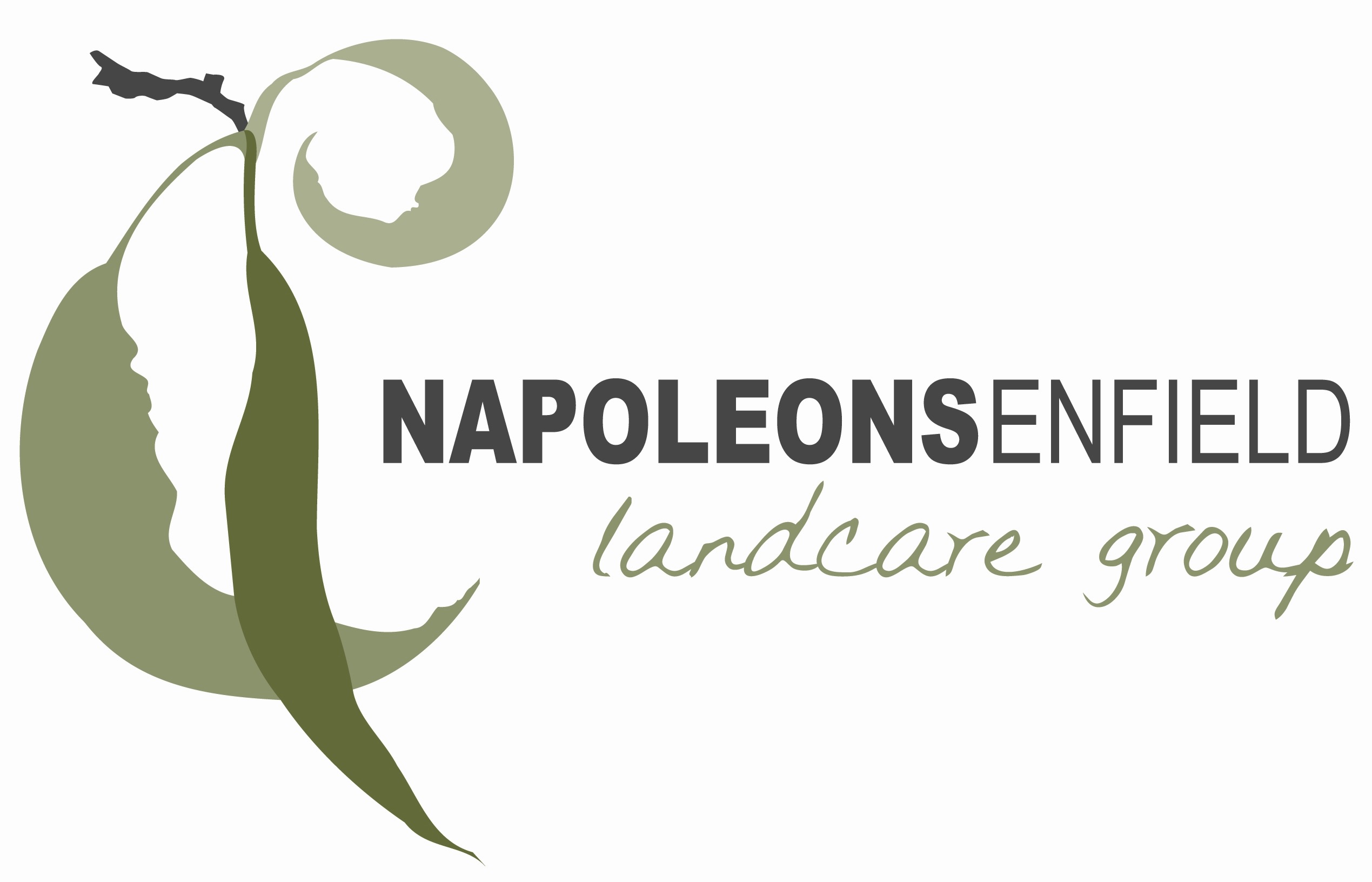 MEMBERSHIP APPLICATION FORMMEMBERSHIP APPLICATION FORMMEMBERSHIP APPLICATION FORMMEMBERSHIP APPLICATION FORMMEMBERSHIP APPLICATION FORMMEMBERSHIP APPLICATION FORMMEMBERSHIP APPLICATION FORMMEMBERSHIP APPLICATION FORMMEMBERSHIP APPLICATION FORMIndividual/Household Membership: Up to 2 adults in household, includes dependent children if any:                                       $27.50 inc GSTAdult (over 18) Student/concession card membership:   $11.00 inc GST                              Individual/Household Membership: Up to 2 adults in household, includes dependent children if any:                                       $27.50 inc GSTAdult (over 18) Student/concession card membership:   $11.00 inc GST                              Individual/Household Membership: Up to 2 adults in household, includes dependent children if any:                                       $27.50 inc GSTAdult (over 18) Student/concession card membership:   $11.00 inc GST                              Individual/Household Membership: Up to 2 adults in household, includes dependent children if any:                                       $27.50 inc GSTAdult (over 18) Student/concession card membership:   $11.00 inc GST                              Individual/Household Membership: Up to 2 adults in household, includes dependent children if any:                                       $27.50 inc GSTAdult (over 18) Student/concession card membership:   $11.00 inc GST                              Contact Details Contact Details Contact Details Contact Details Contact Details Contact Details Contact Details Contact Details Contact Details NAME ADDRESS
ADDRESS
                                       Postcode                                       PostcodeADDRESS
Mobile phone numberMobile phone numberEmail AddressEmail AddressEmail AddressEmail AddressAdditional details for Household Membership:  Additional details for Household Membership:  Additional details for Household Membership:  Additional details for Household Membership:  Additional details for Household Membership:  Additional details for Household Membership:  Additional details for Household Membership:  Additional details for Household Membership:  Additional details for Household Membership:  NAME ADULT #2NAME ADULT #2Mobile phone numberMobile phone numberMobile phone number                                        Email Address                                        Email Address                                        Email Address                                        Email Address                                        Email AddressChildren’s Names (optional)Children’s Names (optional)Children’s Names (optional)Children’s Names (optional)Children’s Names (optional)Children’s Names (optional)Children’s Names (optional)Children’s Names (optional)Children’s Names (optional)ANNUAL MEMBERSHIP FEE  $ 27.50 (incl. GST)   due end of  September each year ANNUAL MEMBERSHIP FEE  $ 27.50 (incl. GST)   due end of  September each year ANNUAL MEMBERSHIP FEE  $ 27.50 (incl. GST)   due end of  September each year ANNUAL MEMBERSHIP FEE  $ 27.50 (incl. GST)   due end of  September each year ANNUAL MEMBERSHIP FEE  $ 27.50 (incl. GST)   due end of  September each year ANNUAL MEMBERSHIP FEE  $ 27.50 (incl. GST)   due end of  September each year ANNUAL MEMBERSHIP FEE  $ 27.50 (incl. GST)   due end of  September each year ANNUAL MEMBERSHIP FEE  $ 27.50 (incl. GST)   due end of  September each year ANNUAL MEMBERSHIP FEE  $ 27.50 (incl. GST)   due end of  September each year By Direct Deposit (preferred) to: Napoleons Enfield Landcare Group Inc. BSB:  083-526       Account No:  525750680Please return form to Liz Hayward: liz_hayward@yahoo.com.au with date of direct deposit: Please note:  A TAX INVOICE will be provided on receipt of annual membership fee.By Direct Deposit (preferred) to: Napoleons Enfield Landcare Group Inc. BSB:  083-526       Account No:  525750680Please return form to Liz Hayward: liz_hayward@yahoo.com.au with date of direct deposit: Please note:  A TAX INVOICE will be provided on receipt of annual membership fee.By Direct Deposit (preferred) to: Napoleons Enfield Landcare Group Inc. BSB:  083-526       Account No:  525750680Please return form to Liz Hayward: liz_hayward@yahoo.com.au with date of direct deposit: Please note:  A TAX INVOICE will be provided on receipt of annual membership fee.By Direct Deposit (preferred) to: Napoleons Enfield Landcare Group Inc. BSB:  083-526       Account No:  525750680Please return form to Liz Hayward: liz_hayward@yahoo.com.au with date of direct deposit: Please note:  A TAX INVOICE will be provided on receipt of annual membership fee.By Direct Deposit (preferred) to: Napoleons Enfield Landcare Group Inc. BSB:  083-526       Account No:  525750680Please return form to Liz Hayward: liz_hayward@yahoo.com.au with date of direct deposit: Please note:  A TAX INVOICE will be provided on receipt of annual membership fee.By Direct Deposit (preferred) to: Napoleons Enfield Landcare Group Inc. BSB:  083-526       Account No:  525750680Please return form to Liz Hayward: liz_hayward@yahoo.com.au with date of direct deposit: Please note:  A TAX INVOICE will be provided on receipt of annual membership fee.By Direct Deposit (preferred) to: Napoleons Enfield Landcare Group Inc. BSB:  083-526       Account No:  525750680Please return form to Liz Hayward: liz_hayward@yahoo.com.au with date of direct deposit: Please note:  A TAX INVOICE will be provided on receipt of annual membership fee.By Direct Deposit (preferred) to: Napoleons Enfield Landcare Group Inc. BSB:  083-526       Account No:  525750680Please return form to Liz Hayward: liz_hayward@yahoo.com.au with date of direct deposit: Please note:  A TAX INVOICE will be provided on receipt of annual membership fee.By Direct Deposit (preferred) to: Napoleons Enfield Landcare Group Inc. BSB:  083-526       Account No:  525750680Please return form to Liz Hayward: liz_hayward@yahoo.com.au with date of direct deposit: Please note:  A TAX INVOICE will be provided on receipt of annual membership fee.By Direct Deposit (preferred) to: Napoleons Enfield Landcare Group Inc. BSB:  083-526       Account No:  525750680Please return form to Liz Hayward: liz_hayward@yahoo.com.au with date of direct deposit: Please note:  A TAX INVOICE will be provided on receipt of annual membership fee.By Direct Deposit (preferred) to: Napoleons Enfield Landcare Group Inc. BSB:  083-526       Account No:  525750680Please return form to Liz Hayward: liz_hayward@yahoo.com.au with date of direct deposit: Please note:  A TAX INVOICE will be provided on receipt of annual membership fee.By Direct Deposit (preferred) to: Napoleons Enfield Landcare Group Inc. BSB:  083-526       Account No:  525750680Please return form to Liz Hayward: liz_hayward@yahoo.com.au with date of direct deposit: Please note:  A TAX INVOICE will be provided on receipt of annual membership fee.By Direct Deposit (preferred) to: Napoleons Enfield Landcare Group Inc. BSB:  083-526       Account No:  525750680Please return form to Liz Hayward: liz_hayward@yahoo.com.au with date of direct deposit: Please note:  A TAX INVOICE will be provided on receipt of annual membership fee.By Direct Deposit (preferred) to: Napoleons Enfield Landcare Group Inc. BSB:  083-526       Account No:  525750680Please return form to Liz Hayward: liz_hayward@yahoo.com.au with date of direct deposit: Please note:  A TAX INVOICE will be provided on receipt of annual membership fee.By Direct Deposit (preferred) to: Napoleons Enfield Landcare Group Inc. BSB:  083-526       Account No:  525750680Please return form to Liz Hayward: liz_hayward@yahoo.com.au with date of direct deposit: Please note:  A TAX INVOICE will be provided on receipt of annual membership fee.By Direct Deposit (preferred) to: Napoleons Enfield Landcare Group Inc. BSB:  083-526       Account No:  525750680Please return form to Liz Hayward: liz_hayward@yahoo.com.au with date of direct deposit: Please note:  A TAX INVOICE will be provided on receipt of annual membership fee.By Direct Deposit (preferred) to: Napoleons Enfield Landcare Group Inc. BSB:  083-526       Account No:  525750680Please return form to Liz Hayward: liz_hayward@yahoo.com.au with date of direct deposit: Please note:  A TAX INVOICE will be provided on receipt of annual membership fee.By Direct Deposit (preferred) to: Napoleons Enfield Landcare Group Inc. BSB:  083-526       Account No:  525750680Please return form to Liz Hayward: liz_hayward@yahoo.com.au with date of direct deposit: Please note:  A TAX INVOICE will be provided on receipt of annual membership fee.DECLARATION FOR MEMBERSHIP to the Napoleons Enfield Landcare Group Inc.DECLARATION FOR MEMBERSHIP to the Napoleons Enfield Landcare Group Inc.DECLARATION FOR MEMBERSHIP to the Napoleons Enfield Landcare Group Inc.DECLARATION FOR MEMBERSHIP to the Napoleons Enfield Landcare Group Inc.DECLARATION FOR MEMBERSHIP to the Napoleons Enfield Landcare Group Inc.DECLARATION FOR MEMBERSHIP to the Napoleons Enfield Landcare Group Inc.DECLARATION FOR MEMBERSHIP to the Napoleons Enfield Landcare Group Inc.DECLARATION FOR MEMBERSHIP to the Napoleons Enfield Landcare Group Inc.DECLARATION FOR MEMBERSHIP to the Napoleons Enfield Landcare Group Inc.I / We accept membership into the Napoleons Enfield Landcare Group Incorporated (A0033990M) & so agree to: follow the group’s vision and aims in the spirit of volunteering adhere to the Child Safety Policy at all timesadhere to OHS guidelines as directed at events and activitiesensure contact details are kept up to date with the Membership Secretary,  Liz Hayward: liz_hayward@yahoo.com.auWe are a child safe organisation.Note: We have a Facebook page which you are encouraged to join, to keep up with the news. Search:  napoleonsenfieldlandcare I / We accept membership into the Napoleons Enfield Landcare Group Incorporated (A0033990M) & so agree to: follow the group’s vision and aims in the spirit of volunteering adhere to the Child Safety Policy at all timesadhere to OHS guidelines as directed at events and activitiesensure contact details are kept up to date with the Membership Secretary,  Liz Hayward: liz_hayward@yahoo.com.auWe are a child safe organisation.Note: We have a Facebook page which you are encouraged to join, to keep up with the news. Search:  napoleonsenfieldlandcare I / We accept membership into the Napoleons Enfield Landcare Group Incorporated (A0033990M) & so agree to: follow the group’s vision and aims in the spirit of volunteering adhere to the Child Safety Policy at all timesadhere to OHS guidelines as directed at events and activitiesensure contact details are kept up to date with the Membership Secretary,  Liz Hayward: liz_hayward@yahoo.com.auWe are a child safe organisation.Note: We have a Facebook page which you are encouraged to join, to keep up with the news. Search:  napoleonsenfieldlandcare I / We accept membership into the Napoleons Enfield Landcare Group Incorporated (A0033990M) & so agree to: follow the group’s vision and aims in the spirit of volunteering adhere to the Child Safety Policy at all timesadhere to OHS guidelines as directed at events and activitiesensure contact details are kept up to date with the Membership Secretary,  Liz Hayward: liz_hayward@yahoo.com.auWe are a child safe organisation.Note: We have a Facebook page which you are encouraged to join, to keep up with the news. Search:  napoleonsenfieldlandcare I / We accept membership into the Napoleons Enfield Landcare Group Incorporated (A0033990M) & so agree to: follow the group’s vision and aims in the spirit of volunteering adhere to the Child Safety Policy at all timesadhere to OHS guidelines as directed at events and activitiesensure contact details are kept up to date with the Membership Secretary,  Liz Hayward: liz_hayward@yahoo.com.auWe are a child safe organisation.Note: We have a Facebook page which you are encouraged to join, to keep up with the news. Search:  napoleonsenfieldlandcare I / We accept membership into the Napoleons Enfield Landcare Group Incorporated (A0033990M) & so agree to: follow the group’s vision and aims in the spirit of volunteering adhere to the Child Safety Policy at all timesadhere to OHS guidelines as directed at events and activitiesensure contact details are kept up to date with the Membership Secretary,  Liz Hayward: liz_hayward@yahoo.com.auWe are a child safe organisation.Note: We have a Facebook page which you are encouraged to join, to keep up with the news. Search:  napoleonsenfieldlandcare I / We accept membership into the Napoleons Enfield Landcare Group Incorporated (A0033990M) & so agree to: follow the group’s vision and aims in the spirit of volunteering adhere to the Child Safety Policy at all timesadhere to OHS guidelines as directed at events and activitiesensure contact details are kept up to date with the Membership Secretary,  Liz Hayward: liz_hayward@yahoo.com.auWe are a child safe organisation.Note: We have a Facebook page which you are encouraged to join, to keep up with the news. Search:  napoleonsenfieldlandcare I / We accept membership into the Napoleons Enfield Landcare Group Incorporated (A0033990M) & so agree to: follow the group’s vision and aims in the spirit of volunteering adhere to the Child Safety Policy at all timesadhere to OHS guidelines as directed at events and activitiesensure contact details are kept up to date with the Membership Secretary,  Liz Hayward: liz_hayward@yahoo.com.auWe are a child safe organisation.Note: We have a Facebook page which you are encouraged to join, to keep up with the news. Search:  napoleonsenfieldlandcare I / We accept membership into the Napoleons Enfield Landcare Group Incorporated (A0033990M) & so agree to: follow the group’s vision and aims in the spirit of volunteering adhere to the Child Safety Policy at all timesadhere to OHS guidelines as directed at events and activitiesensure contact details are kept up to date with the Membership Secretary,  Liz Hayward: liz_hayward@yahoo.com.auWe are a child safe organisation.Note: We have a Facebook page which you are encouraged to join, to keep up with the news. Search:  napoleonsenfieldlandcare Membership is not valid until receipt of the annual fee by the Treasurer and is confirmed by the Committee meeting.Payments in July-September will have membership extended for the next year as well. Membership is not valid until receipt of the annual fee by the Treasurer and is confirmed by the Committee meeting.Payments in July-September will have membership extended for the next year as well. Membership is not valid until receipt of the annual fee by the Treasurer and is confirmed by the Committee meeting.Payments in July-September will have membership extended for the next year as well. Membership is not valid until receipt of the annual fee by the Treasurer and is confirmed by the Committee meeting.Payments in July-September will have membership extended for the next year as well. Membership is not valid until receipt of the annual fee by the Treasurer and is confirmed by the Committee meeting.Payments in July-September will have membership extended for the next year as well. Membership is not valid until receipt of the annual fee by the Treasurer and is confirmed by the Committee meeting.Payments in July-September will have membership extended for the next year as well. Membership is not valid until receipt of the annual fee by the Treasurer and is confirmed by the Committee meeting.Payments in July-September will have membership extended for the next year as well. Membership is not valid until receipt of the annual fee by the Treasurer and is confirmed by the Committee meeting.Payments in July-September will have membership extended for the next year as well. Membership is not valid until receipt of the annual fee by the Treasurer and is confirmed by the Committee meeting.Payments in July-September will have membership extended for the next year as well. Signed: 
Date:                                                                                                                                                                                                                                                                                                                                                               February 2023Signed: 
Date:                                                                                                                                                                                                                                                                                                                                                               February 2023Signed: 
Date:                                                                                                                                                                                                                                                                                                                                                               February 2023Signed: 
Date:                                                                                                                                                                                                                                                                                                                                                               February 2023Signed: 
Date:                                                                                                                                                                                                                                                                                                                                                               February 2023Signed: 
Date:                                                                                                                                                                                                                                                                                                                                                               February 2023Signed: 
Date:                                                                                                                                                                                                                                                                                                                                                               February 2023Signed: 
Date:                                                                                                                                                                                                                                                                                                                                                               February 2023Signed: 
Date:                                                                                                                                                                                                                                                                                                                                                               February 2023